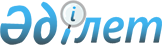 О внесении изменений и дополнений в постановление акимата Павлодарской области от 22 февраля 2016 года № 44/2 "О некоторых вопросах в сфере агропромышленного комплекса на 2016 год"Постановление акимата Павлодарской области от 8 ноября 2016 года № 332/8. Зарегистрировано Департаментом юстиции Павлодарской области 15 ноября 2016 года № 5266      В соответствии с подпунктом 18) пункта 2 статьи 7, подпунктами 4), 7) пункта 2 статьи 11 Закона Республики Казахстан от 8 июля 2005 года "О государственном регулировании развития агропромышленного комплекса и сельских территорий", Правилами субсидирования развития племенного животноводства, повышения продуктивности и качества продукции животноводства, утвержденных приказом Министра сельского хозяйства Республики Казахстан от 19 ноября 2014 года № 3-1/600, акимат Павлодарской области ПОСТАНОВЛЯЕТ:

      1. Внести в постановление акимата Павлодарской области от 22 февраля 2016 года № 44/2 "О некоторых вопросах в сфере агропромышленного комплекса на 2016 год" (зарегистрировано в Реестре государственной регистрации нормативных правовых актах за № 4998, опубликовано 5 апреля 2016 года в газетах "Звезда Прииртышья", "Сарыарқа самалы") следующие изменения и дополнения:

      подпункт 1) пункта 1 указанного постановления изложить в новой редакции "объемы субсидий из местного бюджета по направлениям субсидирования развития племенного животноводства, повышения продуктивности и качества продукции животноводства на 2016 год согласно приложению 1 к настоящему постановлению;";

      пункта 1 указанного постановления дополнить подпунктом 6) следующего содержания "объемы субсидий из республиканского бюджета по направлениям субсидирования развития племенного животноводства, повышения продуктивности и качества продукции животноводства на 2016 год согласно приложению 6 к настоящему постановлению.";

      приложение 1 к указанному постановлению изложить в новой редакции согласно приложению 1 к настоящему постановлению;

      указанное постановление дополнить приложением 6 согласно приложению 2 к настоящему постановлению.

      2. Государственному учреждению "Управление сельского хозяйства Павлодарской области" в установленном законодательством порядке обеспечить:

      государственную регистрацию настоящего постановления в территориальном органе юстиции;

      в течение десяти календарных дней после государственной регистрации настоящего постановления в территориальном органе юстиции направление на официальное опубликование в средствах массовой информации и информационно-правовой системе "Әділет";

      обеспечить размещение настоящего постановления на интернет-ресурсе акимата Павлодарской области.

      3. Контроль за исполнением настоящего постановления возложить на заместителя акима области Касенова Б. К.

      4. Настоящее постановление вводится в действие со дня его первого официального опубликования.

 Объемы субсидий из местного бюджета по направлениям субсидирования
развития племенного животноводства, повышения
продуктивности и качества продукции животноводства на 2016 год Объемы субсидий из республиканского бюджета
по направлениям субсидирования развития племенного животноводства,
повышения продуктивности и качества продукции животноводства на 2016 год
					© 2012. РГП на ПХВ «Институт законодательства и правовой информации Республики Казахстан» Министерства юстиции Республики Казахстан
				
      Аким области

Б. Бакауов
Приложение 1
к постановлению акимата
Павлодарской области
от "8" ноября 2016 года № 332/8Приложение 1
к постановлению акимата
Павлодарской области
от "22" февраля 2016 года
№ 44/2Наименование направления субсидирования

Единица измерения

Норматив субсидирования на 1 единицу, тенге

Субсидируемый объем (голов, килограмм, штук)

Субсидируемый объем (голов, килограмм, штук)

Сумма субсидий, тысяч тенге

1

2

3

4

4

5

скотоводство

скотоводство

скотоводство

скотоводство

скотоводство

скотоводство

Организация искусственного осеменения маточного поголовья крупного рогатого скота в крестьянских (фермерских), личных подсобных хозяйствах и производственных кооперативах 

голов

3 000

3 036

3 036

9 108

мясное скотоводство

мясное скотоводство

мясное скотоводство

мясное скотоводство

мясное скотоводство

мясное скотоводство

Ведение селекционной и племенной работы

маточное поголовье крупного рогатого скота, охваченного породным преобразованием

голов

18 000

38 187

38 187

687 366

маточное поголовье племенного крупного рогатого скота

голов

20 000

11 414

11 414

228 280

содержание племенных быков-производителей мясных пород в общественных стадах 

голов

104 000

4

4

416

Приобретение племенного и селекционного крупного рогатого скота 

отечественный племенной крупный рогатый скот

голов

154 000

1 780

1 780

274 120

импортированный племенной крупный рогатый скот (из Австралии, США и Канады)

голов

200 000

189

189

37 800

Удешевление стоимости производства говядины:

1 уровень

кг

300

625 068,02

625 068,02

187 520,406

3 уровень

кг

100

24 979,88

24 979,88

2 497,988

Реализация бычков на откормочные площадки первого уровня производства 

голов

24 000

2 142

2 142

51 408

Всего сумма

1 478 516,394

молочное скотоводство

молочное скотоводство

молочное скотоводство

молочное скотоводство

молочное скотоводство

молочное скотоводство

Ведение селекционной и племенной работы

маточное поголовье племенного крупного рогатого скота

голов

20 000

4 813

4 813

96 260 

Приобретение племенного крупного рогатого скота

отечественный племенной крупный рогатый скот

голов

154 000

336

336

51 744

Удешевление стоимости производства молока:

1 уровень

кг

25

1 188 384,96

1 188 384,96

29 709, 624

2 уровень

кг

15

1 282 756,6

1 282 756,6

19 241, 349

3 уровень

кг

10

493 883,5

493 883,5

4 938, 835

Всего сумма

201 893, 808

яичное птицеводство

яичное птицеводство

яичное птицеводство

яичное птицеводство

яичное птицеводство

яичное птицеводство

Удешевление стоимости производства пищевого яйца:

2 уровень

штук

2,6

14 947 702,4

14 947 702,4

38 864, 026

Всего сумма

38 864, 026

коневодство

коневодство

коневодство

коневодство

коневодство

коневодство

Приобретение племенных лошадей

голов

40 000

104

104

4 160

Удешевление стоимости производства кумыса

кг

60

3 660

3 660

219,6

Всего сумма

4 379,6

свиноводство

свиноводство

свиноводство

свиноводство

свиноводство

свиноводство

Приобретение племенных свиней

голов

15 000

36

540

540

Удешевление стоимости производства свинины

кг

98

378 064

378 064

37 050,272

Всего сумма

37 590,272

овцеводство

овцеводство

овцеводство

овцеводство

овцеводство

овцеводство

Ведение селекционной и племенной работы

маточное поголовье овец, охваченного породным преобразованием, маточное поголовье племенных овец в племенных заводах и хозяйствах

голов

1 500

2 004

2 004

3 006

Приобретение племенных баранчиков и ярок

голов

8 000

175

175

1 400

Удешевление стоимости производства баранины (ягнятины):

2 уровень

кг

100

2 499

2 499

249,9

Всего сумма

4 655,9

пчеловодство

пчеловодство

пчеловодство

пчеловодство

пчеловодство

пчеловодство

Ведение селекционной и племенной работы с пчелосемьями 

пчелосемей

10 000

250

250

2 500

Всего сумма

2 500

Всего

1 768 400

Приложение 2
к постановлению акимата
Павлодарской области
от "8" ноября 2016 года № 332/8Приложение 6
к постановлению акимата
Павлодарской области
от "22" февраля 2016 года
№ 44/2Наименование направления субсидирования

Единица измерения

Норматив субсидирования на 1 единицу, тенге

Субсидируемый объем (голов, килограмм, штук)

Сумма субсидий, тысяч тенге

1

2

3

4

5

скотоводство

скотоводство

скотоводство

скотоводство

скотоводство

мясное скотоводство

мясное скотоводство

мясное скотоводство

мясное скотоводство

мясное скотоводство

Ведение селекционной и племенной работы

маточное поголовье крупного рогатого скота, охваченного породным преобразованием

голов

18 000

19 500

351 000

маточное поголовье племенного крупного рогатого скота

голов

20 000

3 354

67 080

содержание племенных быков-производителей мясных пород в общественных стадах 

голов

104 000

2

208

Приобретение племенного и селекционного крупного рогатого скота 

отечественный племенной крупный рогатый скот

голов

154 000

1 535

236 390

импортированный племенной крупный рогатый скот 

голов

118 000

9

1 062

Удешевление стоимости производства говядины:

1 уровень

кг

300

613 000

183 900

2 уровень

кг

170

100 000

17 000

3 уровень

кг

100

272 860

27 286

Реализация бычков на откормочные площадки первого уровня производства 

голов

24 000

400

9 600

Всего сумма

893 526

молочное скотоводство

молочное скотоводство

молочное скотоводство

молочное скотоводство

молочное скотоводство

Ведение селекционной и племенной работы

маточное поголовье племенного крупного рогатого скота

голов

20 000

2 904

58 080

Приобретение племенного крупного рогатого скота

отечественный племенной крупный рогатый скот

голов

154 000

349

53 746

импортированный племенной крупный рогатый скот (из стран Европы)

голов

154 000

581

89 474

Удешевление стоимости производства молока:

1 уровень

кг

25

22 129 424,52

553 235,613

2 уровень

кг

15

6 249 734

93 746,010

3 уровень

кг

10

4 791 490,9

47 914,909

Всего сумма

896 196,532

яичное птицеводство

яичное птицеводство

яичное птицеводство

яичное птицеводство

яичное птицеводство

Приобретение племенного суточного молодняка яичного направления родительской/прародительской формы у отечественных и зарубежных племенных репродукторов

голов

120

80 000

9 600

Удешевление стоимости производства пищевого яйца:

2 уровень

штук

2,6

76 615 384,7

199 200

мясное птицеводство

мясное птицеводство

мясное птицеводство

мясное птицеводство

мясное птицеводство

Удешевление стоимости производства мяса птицы:

3 уровень

кг

50

600 000

30 000

Всего сумма

238 800

коневодство

коневодство

коневодство

коневодство

коневодство

Приобретение племенных лошадей

голов

40 000

150

6 000

удешевление стоимости производства конины

кг

92

251 608

23 147,936

удешевление стоимости производства кумыса

кг

60

358 359

21 501,540

Всего сумма

50 649,476

свиноводство

свиноводство

свиноводство

свиноводство

свиноводство

Удешевление стоимости производства свинины

кг

98

4 591 204

449 937,992

Всего сумма

449 937,992

овцеводство

овцеводство

овцеводство

овцеводство

овцеводство

Ведение селекционной и племенной работы

маточное поголовье овец, охваченного породным преобразованием, маточное поголовье племенных овец в племенных заводах и хозяйствах

голов

1 500

19 996

29 994

Приобретение племенных баранчиков и ярок

голов

8 000

666

5 328

Удешевление стоимости производства баранины (ягнятины):

1 уровень

кг

200

7 500

1 500

2 уровень

кг

100

73 510

7 351

Всего сумма

44 173

Всего

2 573 283

